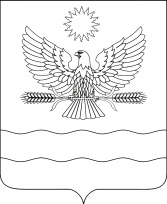 Краснодарский крайБелореченский районСовет Великовечненского сельского поселенияБелореченского района35 сессия 4 созыва РЕШЕНИЕ  16.02.2023  	   №  127   село Великовечное        Об утверждении прейскуранта гарантированного  перечня услуг по погребению, оказываемых на территории Великовечненского сельского поселения Белореченского районаАдминистрацией Великовечненского сельского поселения Белореченского района рассмотрен и внесен индексированный прейскурант гарантированного перечня услуг по погребению, оказываемых на территории Великовечненского сельского поселения Белореченского района, на основании Федерального закона от 12 января 1996 года № 8-ФЗ «О погребении и похоронном деле» и Закона Краснодарского края от 04 февраля 2004 года № 666-КЗ «О погребении и похоронном деле в Краснодарском крае», руководствуясь статьей 26 Устава Великовечненского сельского поселения Белореченского района, Совет Великовечненского сельского поселения Белореченского района, решил:1. Утвердить прейскурант гарантированного перечня услуг по погребению, оказываемых на территории Великовечненского сельского поселения Белореченского района (прилагается).2. Контроль за выполнением настоящего решения возложить на комиссию планово-бюджетную и по вопросам социально-экономического развития и инвестициям Совета.3. Настоящее решение опубликовать в средствах массовой информации. 4. Признать утратившим силу пункт 1 решения Совета Великовечненского сельского поселения Белореченского района от                          08 февраля 2022 года № 96 «Об утверждении стоимости услуг, предоставляемых согласно гарантированного перечня услуг по погребению, оказываемых на территории Великовечненского сельского поселения Белореченского района».5. Решение вступает в силу с момента опубликования и распространяется на правоотношения, возникшие с 1 февраля 2023 года.Глава	                                                     Председатель Совета                    Великовечненского сельского               Великовечненского сельского       поселения Белореченского района        поселения Белореченского  _____________К.В. Степаненко               района ________Н.И. Кальченко  ПриложениеУТВЕРЖДЕНОрешением Совета Великовечненского сельского поселения Белореченского района от 16.02.2022  №  127Прейскурантгарантированного перечня услуг по погребению,оказываемых на территории Великовечненского сельского поселенияБелореченского районаГлаваВеликовечненского сельского поселенияБелореченского района                                                         К.В. Степаненко     № п/пНаименование услугиСтоимость, руб. с 01.02.2023           121 Оформление документов, необходимых для погребения117,812Предоставление (изготовление), доставка гроба и других предметов, необходимых для погребения:3620,29 2.1Гроб стандартный, строганный, из материалов толщиной 25-32 мм, обитый внутри и снаружи тканью х/б с подушкой из стружки2645,282.2Инвентарная табличка с указанием ФИО, даты рождения и смерти127,602.3Доставка гроба и похоронных принадлежностей по адресу, указанному заказчиком847,413Перевозка тела (останков) умершего к месту захоронения906,294Погребение умершего при рытье могилы экскаватором1408,505Погребение умершего при рытье могилы вручную3060,806 ИТОГО предельная стоимость гарантированного перечня услуг по погребению6.1при рытье могилы экскаватором6052,896.2при рытье могилы вручную7 705,19